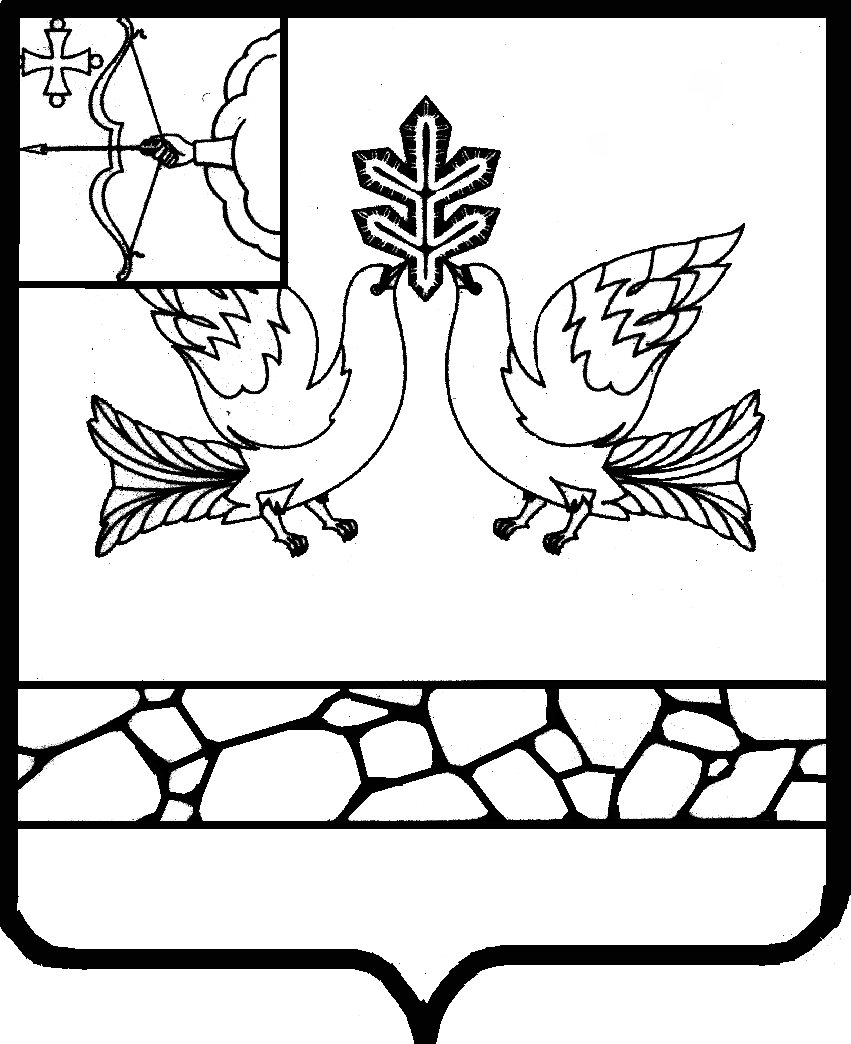 АДМИНИСТРАЦИЯ МУНИЦИПАЛЬНОГО ОБРАЗОВАНИЯ СОВЕТСКИЙ МУНИЦИПАЛЬНЫЙ РАЙОНКИРОВСКОЙ ОБЛАСТИПОСТАНОВЛЕНИЕ09.07.2019                                                                                                     № 524г. СоветскО внесении изменений в постановлениеадминистрации Советского района от 08.02.2019 № 69В соответствии с Федеральным законом от 27.07.2010 № 210-ФЗ «Об организации предоставления государственных и муниципальных услуг», постановлением Правительства РФ от 16.05.2011 № 373 «О разработке и утверждении административных регламентов осуществления государственного контроля (надзора) и административных регламентов предоставления государственных услуг»  администрация Советского района  ПОСТАНОВЛЯЕТ:Внести  изменения в постановление администрации Советского района от 08.02.2019 № 69 «Об утверждении административного регламента предоставления муниципальной услуги «Предварительное согласование предоставления земельного участка, расположенного на территории муниципального образования», утвердив изменения в административном регламенте предоставления муниципальной услуги «Предварительное согласование предоставления земельного участка, расположенного на территории муниципального образования» согласно приложению.Настоящее постановление вступает в силу со дня его официального опубликования.И.о. главы Советского района           Р.М. ШариповПриложениеУТВЕРЖДЕНЫ
постановлением администрацииСоветского районаот 09.07.2019 № 524ИЗМЕНЕНИЯв административном регламенте предоставления муниципальной услуги «Предварительное согласование предоставления земельного участка, расположенного на территории муниципального образования»Абзац девятый пункта 2.6.1 подраздела 2.6 «Перечень документов, необходимых для предоставления муниципальной услуги» раздела 2 «Стандарт предоставления муниципальной услуги» изложить в следующей редакции:«подготовленный садоводческим или огородническим некоммерческим товариществом реестр членов такого товарищества в случае, если подано заявление о предварительном согласовании предоставления земельного участка или о предоставлении земельного участка в безвозмездное пользование такому товариществу».Раздел 3 «Состав, последовательность и сроки выполнения административных процедур (действий), требования к порядку их выполнения, в том числе особенности выполнения административных процедур (действий) в электронной форме» изложить в новой редакции:«3. Состав, последовательность и сроки выполнения административных процедур, требования к порядку их выполнения, в том числе особенности выполнения административных процедур в электронной форме, а также особенности выполнения административных процедур в многофункциональных центрах3.1. Перечень административных процедур (действий) при предоставлении муниципальной услуги3.1.1. Предоставление муниципальной услуги включает в себя следующие административные процедуры:прием и регистрация заявления и представленных документов;направление межведомственных запросов;рассмотрение заявления и представленных документов и принятие решения о предварительном согласовании предоставления зе6мельного участка или об отказе в предоставлении муниципальной услуги;направление (выдача) и документов заявителю.2Последовательность административных процедур (действий) при предоставлении муниципальной услуги в электронной форме аналогична последовательности действий, указанной в пункте 3.1.1 данного подраздела.Перечень процедур (действий), выполняемых многофункциональным центром:прием и регистрация заявления и представленных документов;выдача результата предоставления муниципальной услуги.3.2.  Описание последовательности административных действий при приеме и регистрации заявления Заявители, которые заинтересованы в предоставлении муниципальной услуги, подают (направляют) заявление непосредственно в администрацию.Основанием для начала административной процедуры является поступление в администрацию заявления.Специалист, ответственный за прием и регистрацию документов:регистрирует в установленном порядке поступившее заявление;устанавливает наличие оснований указанных в подразделе 2.7 раздела 2 настоящего Административного регламента и, при наличии указанных оснований, оформляет уведомление об отказе в приеме документов для предоставления муниципальной услуги;при отсутствии вышеуказанных оснований направляет заявление на рассмотрение специалисту, ответственному за предоставление муниципальной услуги.Результатом выполнения административной процедуры будет являться регистрация поступившего заявления и направление его на рассмотрение, либо выдача (направление) заявителю уведомления об отказе в приеме документов, необходимых для предоставления муниципальной услуги.Максимальный срок выполнения действий не может превышать 1 рабочего дня.3.3. Описание последовательности административных действий при направлении межведомственных запросовОснованием для начала административной процедуры является поступление зарегистрированного в установленном порядке заявления специалисту, ответственному за предоставление муниципальной услуги.Специалист, ответственный за предоставление муниципальной услуги, в соответствии с установленным порядком межведомственного взаимодействия осуществляет подготовку и направление межведомственных запросов о предоставлении документов и сведений, необходимых для предоставления муниципальной услуги, если указанные документы и сведения не были представлены заявителем по собственной инициативе.Максимальный срок выполнения административной процедуры не может превышать 3 дней с момента поступления зарегистрированного заявления.3Описание последовательности административных действий при рассмотрении заявления и представленных документов и принятии решения о предварительном согласовании предоставления земельного участка или об отказе в предоставлении муниципальной услугиПоступившее и зарегистрированное в установленном порядке заявление рассматривает специалист, ответственный за предоставление муниципальной услуги.Специалист, ответственный за предоставление муниципальной услуги, при рассмотрении заявления и, исходя из состава запрашиваемых сведений, устанавливает наличие оснований, указанных в подразделе 2.8 раздела 2 настоящего Административного регламента. При наличии таких оснований принимает решение об отказе в предварительном согласовании предоставления земельного участка, которое выдается (направляется) заявителю (Приложение № 2 к настоящему Административному регламенту).Результатом выполнения административной процедуры является направление заявителю решения об отказе в предварительном согласовании предоставления земельного участка.Максимальный срок выполнения действий не может превышать 3 дней.Основанием для начала административной процедуры является установление соответствия заявления с прилагаемым пакетом документов требованиям земельного законодательства и настоящего Административного регламента. Специалист, ответственный за предоставление муниципальной услуги, готовит проект постановления администрации Советского района о предварительном согласовании предоставления земельного участка в 3 экземплярах.Результатом выполнения административной процедуры является проект постановления о предварительном согласовании предоставления земельного участка.Максимальный срок исполнения данной административной процедуры составляет 30 дней со дня получения заявления.Описание последовательности административных действий при направлении (выдаче) документов заявителюРезультатом выполнения административной процедуры является направление заявителю копии постановления о предварительном согласовании предоставления земельного участка.Максимальный срок выполнения действий не может превышать двух рабочих дней.43.6. Особенности выполнения административных процедур в электронной форме, в том числе с использованием Единого портала, Регионального портала 3.6.1. При предоставлении муниципальной услуги в электронной форме посредством Единого портала, Регионального портала заявителю обеспечивается:3.6.1.1. Получение информации о порядке и сроках предоставления услуги;3.6.1.2. Запись на прием в орган, предоставляющий муниципальную услугу, многофункциональный центр предоставления государственных и муниципальных услуг для подачи запроса о предоставлении услуги;3.6.1.3. Формирование запроса;3.6.1.4. Прием и регистрация запроса и иных документов, необходимых для предоставления услуги;3.6.1.5. Получение результата предоставления услуги;3.6.1.6. Получение сведений о ходе выполнения запроса;3.6.1.7. Осуществление оценки качества предоставления услуги;3.6.1.8. Досудебное (внесудебное) обжалование решений и действий (бездействия) органа, предоставляющего муниципальную услугу, должностного лица органа либо муниципального служащего.3.6.2. При организации записи на прием в орган, предоставляющий муниципальную услугу, или многофункциональный центр предоставления государственных и муниципальных услуг заявителю обеспечивается возможность:3.6.2.1. Ознакомления с расписанием работы органа, предоставляющего муниципальную услугу, или многофункционального центра предоставления государственных и муниципальных услуг либо уполномоченного сотрудника органа или многофункционального центра предоставления государственных и муниципальных услуг, а также с доступными для записи на прием датами и интервалами времени приема;3.6.2.2. Записи в любые свободные для приема дату и время в пределах установленного в органе, предоставляющем муниципальную услугу, или многофункциональном центре предоставления государственных и муниципальных услуг графика приема заявителей.Запись на прием может осуществляться посредством информационной системы органа, предоставляющего муниципальную услугу, или многофункционального центра предоставления государственных и муниципальных услуг, которая обеспечивает возможность интеграции с Единым порталом и Региональным порталом.3.6.3. Формирование запроса осуществляется посредством заполнения электронной формы запроса на Едином портале или Региональном портале без необходимости дополнительной подачи запроса в какой-либо иной форме.5На Едином портале и Региональном портале размещаются образцы заполнения электронной формы запроса.Форматно-логическая проверка сформированного запроса осуществляется в порядке, определяемом органом, предоставляющим муниципальную услугу, после заполнения заявителем каждого из полей электронной формы запроса. При выявлении некорректно заполненного поля электронной формы запроса заявитель уведомляется о характере выявленной ошибки и порядке ее устранения посредством информационного сообщения непосредственно в электронной форме запроса.Сформированный и подписанный запрос и иные документы, необходимые для предоставления услуги, направляются в орган, предоставляющий муниципальную услугу, посредством порталов.3.6.4. Предоставление услуги начинается с момента приема и регистрации органом, предоставляющим муниципальную услугу, электронных документов, необходимых для предоставления услуги. Предоставление услуги осуществляется в порядке, предусмотренном подразделом 3.4 раздела 3 настоящего Административного регламента.3.6.5. Заявителю в качестве результата предоставления услуги обеспечивается по его выбору возможность получения:3.6.5.1. Электронного документа, подписанного уполномоченным должностным лицом с использованием усиленной квалифицированной электронной подписи;3.6.5.2. Документа на бумажном носителе, подтверждающего содержание электронного документа, направленного органом, предоставляющим муниципальную услугу, в многофункциональном центре;3.6.5.3. Информации из государственных информационных систем в случаях, предусмотренных законодательством Российской Федерации.Заявителю обеспечивается доступ к результату предоставления услуги, полученному в форме электронного документа, на Едином портале или Региональном портале в течение срока, установленного законодательством Российской Федерации. Заявителю предоставляется возможность сохранения электронного документа, являющегося результатом предоставления услуги и подписанного уполномоченным должностным лицом с использованием усиленной квалифицированной электронной подписи, на своих технических средствах, а также возможность направления такого электронного документа в иные органы (организации).Уведомление о завершении выполнения органом, предоставляющим муниципальную услугу, предусмотренных настоящим пунктом действий направляется заявителю в срок, не превышающий одного рабочего дня после завершения соответствующего действия, на адрес электронной почты или с использованием средств Единого портала или Регионального портала в единый личный кабинет по выбору заявителя.3.6.6. При предоставлении муниципальной услуги в электронной форме заявителю направляется:63.6.6.1. Уведомление о записи на прием в орган, предоставляющий муниципальную услугу, или многофункциональный центр, содержащее сведения о дате, времени и месте приема;3.6.6.2. Уведомление о приеме и регистрации запроса и иных документов, необходимых для предоставления услуги, содержащее сведения о факте приема запроса и документов, необходимых для предоставления услуги, и начале процедуры предоставления услуги, а также сведения о дате и времени окончания предоставления услуги либо мотивированный отказ в приеме запроса и иных документов, необходимых для предоставления услуги;3.6.6.3. Уведомление о факте получения информации, подтверждающей оплату услуги;3.6.6.4. Уведомление о результатах рассмотрения документов, необходимых для предоставления услуги, содержащее сведения о принятии положительного решения о предоставлении услуги и возможности получить результат предоставления услуги либо мотивированный отказ в предоставлении услуги.Описание административных процедур (действий), выполняемых многофункциональными центрамиИнформирование заявителей о порядке предоставления муниципальной услуги в многофункциональном центре, о ходе выполнения запроса о предоставлении муниципальной услуги, по иным вопросам, связанным с предоставлением муниципальной услуги, а также консультирование заявителей о порядке предоставления муниципальной услуги в многофункциональном центре осуществляется при личном обращении заявителя в многофункциональный центр либо по телефону многофункционального центра.3.7.1. Описание последовательности действий при приеме и регистрации заявления и представленных документов.Основанием для начала исполнения муниципальной услуги является поступление в многофункциональный центр заявления с документами и предъявление:документа, удостоверяющего личность заявителя (его представителя);документа, подтверждающего полномочия представителя заявителя.Исчерпывающий перечень оснований для отказа в приеме документов указан в подразделе 2.7 раздела 2 настоящего Административного регламента.Специалист, ответственный за прием и регистрацию документов:регистрирует в установленном порядке поступившие документы;оформляет уведомление о приеме документов и передает его заявителю;направляет заявление на предоставление муниципальной услуги и комплект необходимых документов в Администрацию.7Результатом выполнения административной процедуры будет являться регистрация поступивших документов и выдача (направление) уведомления о приеме документов.Срок выполнения административной процедуры не может превышать 2 дня.3.7.2. Формирование и направление межведомственного запроса в органы, предоставляющие государственные услуги, в иные органы государственной власти, органы местного самоуправления и организации, участвующие в предоставлении муниципальной услуги, многофункциональным центром не осуществляется.3.7.3. Описание последовательности действий при выдаче документов заявителю.Результат предоставления муниципальной услуги в многофункциональном центре выдается заявителю (представителю заявителя), предъявившему следующие документы:документ, удостоверяющий личность заявителя либо его представителя;документ, подтверждающий полномочия представителя заявителя.Выдача результата предоставления муниципальной услуги в многофункциональном центре осуществляется экспертами многофункционального центра после предварительного информирования заявителя о готовности результата предоставления муниципальной услуги посредством телефонной связи.Особенности выполнения административных процедур (действий) в многофункциональном центреВ случае подачи запроса на предоставление муниципальной услуги через многофункциональный центр:заявление на предоставление муниципальной услуги и комплект необходимых документов направляются из многофункционального центра в администрацию в порядке, предусмотренном соглашением, заключенным между многофункциональным центром и администрацией;началом срока предоставления муниципальной услуги является день получения администрацией заявления и комплекта необходимых документов на предоставление муниципальной услуги.3.9. Порядок исправления допущенных опечаток и ошибок в выданных в результате предоставления муниципальной услуги документахВ случае необходимости внесения изменений в документы в связи с допущенными опечатками и (или) ошибками в тексте заявитель направляет заявление (Приложение № 3 к настоящему Административному регламенту).Заявление может быть подано посредством Единого портала, Регионального портала, а также непосредственно в орган, предоставляющий муниципальную услугу.8Срок внесения изменений в документы составляет 3 рабочих дня с момента выявления допущенных опечаток и ошибок или регистрации заявления, поступившего от заявителя (представителя заявителя)».Раздел 5 «Досудебный (внесудебный) порядок обжалования решений и действий (бездействия) органа, предоставляющего муниципальную услугу, многофункционального центра, организаций, указанных в части 1.1 статьи 16 Федерального закона от 27.07.2010                        № 210-ФЗ, а также их должностных лиц, муниципальных служащих, работников» изложить в следующей редакции:«5. Досудебный (внесудебный) порядок обжалования решений и действий (бездействия) органа, предоставляющего муниципальную услугу, многофункционального центра, организаций, указанных в части 1.1 статьи 16 Федерального закона от 27.07.2010  № 210-ФЗ, а также их должностных лиц, муниципальных служащих, работников5.1. Решения и действия (бездействие) органа, предоставляющего муниципальную услугу, многофункционального центра, организаций, указанных в части 1.1 статьи 16 Федерального закона от 27.07.2010 № 210-ФЗ, а также их должностных лиц, муниципальных служащих, работников могут быть обжалованы в досудебном порядке.5.2. Заявитель может обратиться с жалобой в том числе в следующих случаях:нарушение срока регистрации запроса о предоставлении муниципальной услуги;нарушение срока предоставления муниципальной услуги; требование у заявителя документов или информации либо осуществления действий, представление или осуществление которых не предусмотрено нормативными правовыми актами Российской Федерации, нормативными правовыми актами Кировской области, муниципальными правовыми актами для предоставления муниципальной услуги;отказ в приёме документов, предоставление которых предусмотрено нормативными правовыми актами Российской Федерации, нормативными правовыми актами Кировской области, муниципальными правовыми актами для предоставления муниципальной услуги, у заявителя;отказ в предоставлении муниципальной услуги, если основания отказа не предусмотрены федеральными законами и принятыми в соответствии с ними иными нормативными правовыми актами Российской Федерации, законами и иными нормативными правовыми актами Кировской области, муниципальными правовыми актами; затребование с заявителя при предоставлении муниципальной услуги платы, не предусмотренной нормативными правовыми актами Российской Федерации, нормативными правовыми актами Кировской области, муниципальными правовыми актами;отказ органа, предоставляющего муниципальную услугу, должностного лица органа, предоставляющего муниципальную услугу, или их работников в 9исправлении допущенных ими опечаток и ошибок в выданных в результате предоставления муниципальной услуги документах либо нарушение установленного срока таких исправлений;нарушение срока или порядка выдачи документов по результатам предоставления муниципальной услуги;приостановление предоставления муниципальной услуги, если основания приостановления не предусмотрены федеральными законами и принятыми в соответствии с ними иными нормативными правовыми актами Российской Федерации, законами и иными нормативными правовыми актами Кировской области, муниципальными правовыми актами;требование у заявителя при предоставлении муниципальной услуги документов или информации, отсутствие и (или) недостоверность которых не указывались при первоначальном отказе в приеме документов, необходимых для предоставления муниципальной услуги, либо в предоставлении муниципальной услуги, за исключением случаев, предусмотренных пунктом 4 части 1 статьи 7 Федерального закона от 27.07.2010 № 210-ФЗ.5.3. Жалобы на решения, принятые руководителем органа, предоставляющего муниципальную услугу, руководителем многофункционального центра подаются в вышестоящий орган (при его наличии) либо, в случае его отсутствия, рассматриваются непосредственно руководителем органа, предоставляющего муниципальную услугу, руководителем многофункционального центра. В случае если жалоба подана заявителем в орган либо должностному лицу, в компетенцию которого не входит принятие решения по жалобе, в течение 3 рабочих дней со дня ее регистрации указанный орган либо должностное лицо направляет жалобу уполномоченному на рассмотрение жалобы должностному лицу и в письменной форме информирует заявителя о перенаправлении жалобы.  5.4. Требования к порядку подачи и рассмотрения жалобы.5.4.1. Жалоба подается в письменной форме на бумажном носителе, в электронной форме орган, предоставляющий муниципальную услугу, многофункциональный центр либо в соответствующий  орган местного самоуправления публично-правового образования, являющийся учредителем многофункционального центра (далее - учредитель многофункционального центра), а также в организации, предусмотренные частью 1.1 статьи 16  Федерального закона от 27.07.2010 № 210-ФЗ. Жалобы на решения и действия (бездействие) руководителя органа, предоставляющего муниципальную услугу, подаются в вышестоящий орган (при его наличии) либо в случае его отсутствия рассматриваются непосредственно руководителем органа, предоставляющего муниципальную услугу. Жалобы на решения и действия (бездействие) работника многофункционального центра подаются руководителю этого многофункционального центра. Жалобы на решения и действия (бездействие) многофункционального центра подаются учредителю многофункционального центра или должностному лицу, уполномоченному нормативным правовым актом субъекта Российской Федерации. Жалобы на 10решения и действия (бездействие) работников организаций, предусмотренных частью 1.1 статьи 16 Федерального закона от 7.07.2010 № 210-ФЗ, подаются руководителям этих организаций.5.4.2. Жалоба на решения и действия (бездействие) органа, предоставляющего муниципальную услугу, должностного лица органа,  предоставляющего муниципальную услугу, муниципального служащего, руководителя органа, предоставляющего  муниципальную услугу, может быть направлена по почте, через многофункциональный центр, с использованием информационно-телекоммуникационной сети «Интернет», официального сайта органа, предоставляющего муниципальную услугу, Единого портала, а также может быть принята при личном приеме заявителя. Жалоба на решения и действия (бездействие) многофункционального центра, работника многофункционального центра может быть направлена по почте, с использованием информационно-телекоммуникационной сети «Интернет», официального сайта многофункционального центра, Единого портала либо Регионального портала, а также может быть принята при личном приеме заявителя. Жалоба на решения и действия (бездействие) организаций, предусмотренных частью 1.1 статьи 16 Федерального закона от 27.07.2010 № 210-ФЗ, а также их работников может быть направлена по почте, с использованием информационно-телекоммуникационной сети «Интернет», официальных сайтов этих организаций, Единого портала либо Регионального портала, а также может быть принята при личном приеме заявителя.5.4.3. Жалоба на решения и (или) действия (бездействие) органов, предоставляющих муниципальные услуги, должностных лиц органов, предоставляющих муниципальные услуги, либо муниципальных служащих при осуществлении в отношении юридических лиц и индивидуальных предпринимателей, являющихся субъектами градостроительных отношений, процедур, включенных в исчерпывающие перечни процедур в сферах строительства, утвержденные Правительством Российской Федерации в соответствии с частью 2 статьи 6 Градостроительного кодекса Российской Федерации, может быть подана такими лицами в порядке, установленном статьей 11.2 Федерального закона от 27.07.2010 № 210-ФЗ, либо в порядке, установленном антимонопольным законодательством Российской Федерации, в антимонопольный орган.5.4.4. Жалоба должна содержать:наименование органа, предоставляющего муниципальную услугу, должностного лица органа, предоставляющего муниципальную услугу, либо муниципального служащего, многофункционального центра, его руководителя и (или) работника, организаций, предусмотренных частью 1.1 статьи 16 Федерального закона от 27.07.2010 № 210-ФЗ, их руководителей и (или) работников, решения и действия (бездействие) которых обжалуются;фамилию, имя, отчество (последнее - при наличии), сведения о месте жительства заявителя - физического лица либо наименование, сведения о месте нахождения заявителя - юридического лица, а также номер (номера) 11контактного телефона, адрес (адреса) электронной почты (при наличии) и почтовый адрес, по которым должен быть направлен ответ заявителю;сведения об обжалуемых решениях и действиях (бездействии) органа, предоставляющего муниципальную услугу, должностного лица органа,  предоставляющего    муниципальную     услугу,         либо      муниципального служащего, многофункционального центра, работника многофункционального центра, организаций, предусмотренных частью 1.1 статьи 16 Федерального закона от 27.07.2010 № 210-ФЗ, их работников;доводы, на основании которых заявитель не согласен с решением и действием (бездействием) органа, предоставляющего муниципальную услугу, должностного лица органа, предоставляющего муниципальную услугу, либо муниципального служащего, многофункционального центра, работника многофункционального центра, организаций, предусмотренных частью 1.1 статьи 16 Федерального закона от 27.07.2010 № 210-ФЗ, их работников. Заявителем могут быть представлены документы (при наличии), подтверждающие доводы заявителя, либо их копии.5.5. . Информацию о порядке подачи и рассмотрения жалобы можно получить:в Федеральном реестре; в Региональном реестре;на Едином портале;на Региональном портале;на официальном сайте органа, предоставляющего муниципальную услугу, в сети Интернет;на информационных стендах в местах предоставления муниципальной услуги;при личном обращении заявителя;при обращении в письменной форме, в форме электронного документа;по телефону.5.6. Перечень нормативных правовых актов, регулирующих порядок досудебного (внесудебного) обжалования решений и действий (бездействия) органа, предоставляющего муниципальную услугу, многофункционального центра, организаций, указанных в части 1.1 статьи 16 Федерального закона от 27.07.2010 № 210-ФЗ, а также их должностных лиц, муниципальных служащих, работников:Федеральный закон от 27.07.2010 № 210-ФЗ;постановление Правительства Российской Федерации от 16.08.2012 № 840 «О порядке подачи и рассмотрения жалоб на решения и действия (бездействие) федеральных органов исполнительной власти и их должностных лиц, федеральных государственных служащих, должностных лиц государственных внебюджетных фондов Российской Федерации, государственных корпораций, наделенных в соответствии с федеральными законами полномочиями по предоставлению государственных услуг в установленной сфере деятельности, и их должностных лиц, организаций, 12предусмотренных частью 1.1 статьи 16 Федерального закона «Об организации предоставления государственных и муниципальных услуг», и их работников, а также многофункциональных центров предоставления государственных и муниципальных услуг и их работников»;постановление администрации Советского района от 19.06.2014 № 463 «Об утверждении   Правил   подачи   и   рассмотрения   жалоб    на решения идействия (бездействие) органов местного самоуправления Советского района и их должностных лиц, муниципальных служащих».5.7. Информация, указанная в настоящем разделе, размещена:в Федеральном реестре;в Региональном реестре;на Едином портале;на Региональном портале;на официальном сайте органа, предоставляющего муниципальную услугу, в сети Интернет;на информационных стендах в местах предоставления муниципальной услуги.5.8. Жалоба, поступившая в администрацию, регистрируется специалистом в течение одного рабочего дня и подлежит рассмотрению главой района в течение пятнадцати  рабочих дней со дня ее регистрации, а в случае обжалования отказа администрации, должностного лица в приеме у заявителя либо в исправлении допущенных опечаток и ошибок или в случае обжалования нарушения установленного срока таких исправлений – в течение пяти  рабочих дней со дня ее регистрации. 5.9. По результатам рассмотрения жалобы принимается одно из следующих решений:жалоба удовлетворяется, в том числе в форме отмены принятого решения, исправления допущенных опечаток и ошибок в выданных в результате предоставления муниципальной услуги документах, возврата заявителю денежных средств, взимание которых не предусмотрено нормативными правовыми актами Российской Федерации, нормативными правовыми актами субъектов Российской Федерации, муниципальными правовыми актами;в удовлетворении жалобы отказывается.Не позднее дня, следующего за днем принятия решения, указанного в пункте 5.9 настоящего Административного регламента, заявителю в письменной форме и по желанию заявителя в электронной форме направляется мотивированный   ответ о   результатах   рассмотрения жалобы».Раздел 6 «Особенности выполнения административных процедур (действий) в многофункциональном центре предоставления государственных и муниципальных услуг» исключить.__________________